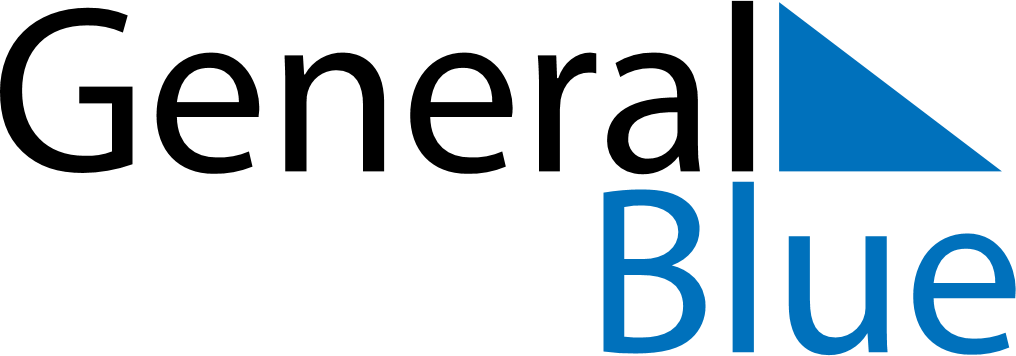 October 2024October 2024October 2024October 2024October 2024October 2024Merida, Extremadura, SpainMerida, Extremadura, SpainMerida, Extremadura, SpainMerida, Extremadura, SpainMerida, Extremadura, SpainMerida, Extremadura, SpainSunday Monday Tuesday Wednesday Thursday Friday Saturday 1 2 3 4 5 Sunrise: 8:21 AM Sunset: 8:08 PM Daylight: 11 hours and 47 minutes. Sunrise: 8:22 AM Sunset: 8:07 PM Daylight: 11 hours and 44 minutes. Sunrise: 8:23 AM Sunset: 8:05 PM Daylight: 11 hours and 42 minutes. Sunrise: 8:24 AM Sunset: 8:03 PM Daylight: 11 hours and 39 minutes. Sunrise: 8:25 AM Sunset: 8:02 PM Daylight: 11 hours and 37 minutes. 6 7 8 9 10 11 12 Sunrise: 8:26 AM Sunset: 8:00 PM Daylight: 11 hours and 34 minutes. Sunrise: 8:27 AM Sunset: 7:59 PM Daylight: 11 hours and 32 minutes. Sunrise: 8:28 AM Sunset: 7:57 PM Daylight: 11 hours and 29 minutes. Sunrise: 8:28 AM Sunset: 7:56 PM Daylight: 11 hours and 27 minutes. Sunrise: 8:29 AM Sunset: 7:54 PM Daylight: 11 hours and 24 minutes. Sunrise: 8:30 AM Sunset: 7:53 PM Daylight: 11 hours and 22 minutes. Sunrise: 8:31 AM Sunset: 7:51 PM Daylight: 11 hours and 19 minutes. 13 14 15 16 17 18 19 Sunrise: 8:32 AM Sunset: 7:50 PM Daylight: 11 hours and 17 minutes. Sunrise: 8:33 AM Sunset: 7:48 PM Daylight: 11 hours and 14 minutes. Sunrise: 8:34 AM Sunset: 7:47 PM Daylight: 11 hours and 12 minutes. Sunrise: 8:35 AM Sunset: 7:45 PM Daylight: 11 hours and 10 minutes. Sunrise: 8:36 AM Sunset: 7:44 PM Daylight: 11 hours and 7 minutes. Sunrise: 8:37 AM Sunset: 7:43 PM Daylight: 11 hours and 5 minutes. Sunrise: 8:38 AM Sunset: 7:41 PM Daylight: 11 hours and 2 minutes. 20 21 22 23 24 25 26 Sunrise: 8:39 AM Sunset: 7:40 PM Daylight: 11 hours and 0 minutes. Sunrise: 8:40 AM Sunset: 7:38 PM Daylight: 10 hours and 57 minutes. Sunrise: 8:42 AM Sunset: 7:37 PM Daylight: 10 hours and 55 minutes. Sunrise: 8:43 AM Sunset: 7:36 PM Daylight: 10 hours and 53 minutes. Sunrise: 8:44 AM Sunset: 7:34 PM Daylight: 10 hours and 50 minutes. Sunrise: 8:45 AM Sunset: 7:33 PM Daylight: 10 hours and 48 minutes. Sunrise: 8:46 AM Sunset: 7:32 PM Daylight: 10 hours and 46 minutes. 27 28 29 30 31 Sunrise: 7:47 AM Sunset: 6:31 PM Daylight: 10 hours and 43 minutes. Sunrise: 7:48 AM Sunset: 6:29 PM Daylight: 10 hours and 41 minutes. Sunrise: 7:49 AM Sunset: 6:28 PM Daylight: 10 hours and 39 minutes. Sunrise: 7:50 AM Sunset: 6:27 PM Daylight: 10 hours and 36 minutes. Sunrise: 7:51 AM Sunset: 6:26 PM Daylight: 10 hours and 34 minutes. 